KARTA ZGŁOSZENIAudziału w szkoleniu teoretyczno – warsztatowym na temat
BUDOWNICTWO W WYCENIE NIERUCHOMOŚCIw dniach 23 – 24.05.2019 r.
 Zgłaszam się na szkolenie i jestem Członkiem PSRM – 250 zł (*) Zgłaszam się na szkolenie i NIE jestem Członkiem PSRM – 320 zł Wezmę udział w spotkaniu integracyjnym – 110 zł Rezerwuję nocleg w pokoju jednoosobowym – 95 zł Rezerwuję nocleg w pokoju wieloosobowym – 75 zł
(*) –uczestnicy Walnego Zebrania Członków PSRM z dnia 25.04.2019 r. mają prawo do pomniejszenia kwoty do zapłaty o 60 złDane do wystawienia faktury:……………………………………………….Podpis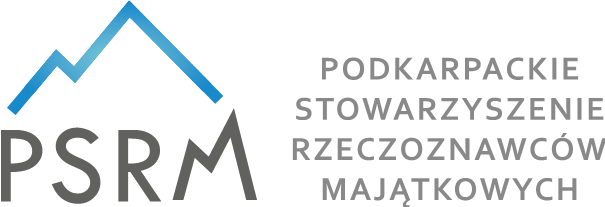 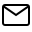 stowarzyszenie@psrm.pl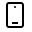 696 160 909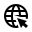 www.psrm.plUczestnik……………………………………………….Nr uprawnień……………………………………………….Nr telefonu……………………………………………….